Riihimäen Unicefin Lapsiystävällinen kunta –mallin koordinaatioryhmä, kokous 31, 6/23.2.11.2023 klo 15–17.06 TEAMSOsallistujat	Hannele Saari, koordinaatioryhmän puheenjohtaja, kaupunginhallituksen edustajaOuti Ervasti, sivistyksen ja hyvinvoinnin toimiala, opetuspäällikköMirva Harju, hallinto ja konserni -toimiala, viestinnän asiantuntijaJuha Hiltunen, hallinto ja konserni –toimiala, maahanmuuttokoordinaattoriNiina Honko, sivistyksen ja hyvinvoinnin toimiala, kirjastonjohtajaKari Jukarainen, sivistyksen ja hyvinvoinnin toimiala, Riihimäen lukion ja aikuislukion rehtoriJenny Kankaantähti, nuorisovaltuuston puheenjohtajaLiisa Kauppi-Haarma, oppimisen ja hyvinvoinnin tuen asiantuntija, sivistyksen ja hyvinvoinnin toimiala, Marjo-Kaisa Konttinen, sivistyksen ja hyvinvoinnin toimiala, hyvinvointikoordinaattoriMari Rissanen, sivistyksen ja hyvinvoinnin toimiala, varhaiserityiskasvatusyksikön johtajaKaroliina Salminen, sivistyksen ja hyvinvoinnin toimiala, projektikoordinaattoriMinttu Särssi, sivistyksen ja hyvinvoinnin toimiala, maahanmuuttajaopeuksen koordinaattoriMarjut Helenius, koordinaatioryhmän sihteeri, Unicef –yhdyshenkilöPoissaMinna Belik, koordinaatioryhmän varapuheenjohtaja, sivistyksen ja hyvinvoinnin lautakunnan edustajaLyti Aaltonen, elinvoiman toimiala, ma. kulttuurituottajaJaana Ahtonen-Huuskonen, Kanta-Hämeen hyvinvointialue, lähijohtaja opiskeluhuolto, kuraattori- ja psykologipalvelut sekä perhekeskuspalvelutArja Hietanen, tekninen toimiala, kuljetuskoordinaattoriPetri Hirvonen, hallinto ja konserni –toimiala, hallintojohtajaMarko Laitinen, sivistyksen ja hyvinvoinnin toimiala, nuorisopalvelupäällikköNiina Matkala, elinvoiman toimiala, kaavoituspäällikköJuho Rintakoski, nuorisovaltuuston edustajaIida Toikka, Riihimäen MLL ry., yhdistysten edustajaMinttu Vettenterä, Riihimäen kehitysvammatuki ry., yhdistysten edustaja Kirsi Väliheikki, Riihimäen evlut. –seurakunta, johtava varhaiskasvatuksen ohjaaja Vierailijat: Jari Lausvaara, sivistysjohtaja	Käsitellyt asiat	Vierailijana sivistysjohtaja Jari LausvaaraJari Lausvaara esitteli itsensä lyhyesti. UNICEFin Lapsiystävällinen kunta -malli on hänelle yleispiirteiltään tuttu.  Jari Lausvaara totesi, että  on mielellään tietoinen siitä, mitä LYK- ryhmässä tapahtuu ja suunnitellaan. Hän on myös omalta osaltaan valmis edistämään ryhmän esille nostamia kehityskohteita.  Valitaan muistion LYK 31 tarkastajat.Valitaan kaksi muistion 6/2023 (muistio 31) tarkastajaa. Valittiin Minttu Särssi ja Mirva HarjuSovitut jatkotoimet;  Kun muistio on tarkastettu, Marjut Helenius vie sen nettisivuille https://www.riihimaki.fi/opi-ja-kasvata/lapsiystavallinen-kunta/Liitteet: Koordinaatioryhmän jäsenmuutokset Riihimäen kehitysvammatuki ry., on valinnut Laura Sarrolan jälkeen edustajakseen Minttu Vettenterän. Ryhmään on kutsuttu mukaan Minttu Särssi.Sovitut jatkotoimet: Toivotettiin uudet jäsenet tervetulleiksi.LiitteetTilannekatsaus UNICEFIN lokakuun uutiskooste on toimitettu ryhmän jäsenille 16.10.2023. UNICEF suosittelee, että tietoa koulutuksista välitetään myös ryhmämme ulkopuolelle. UNICEFin koulutukset ja tapahtumatJaattehan koulutuskalenteriamme laajasti kunnassanne. Koulutuksiin tulee ilmoittautua. 
> Tutustu koulutuskalenteriinKoordinaattorikahvit Milloin? To 2.11. klo 14–15 Osallistumislinkki: Teams-linkki Mitä? Tarkoitus on keskustella tunnin aikana vapaasti ja jakaa esimerkiksi kuntanne hyviä käytäntöjä ja kertyneitä oppeja Lapsiystävällinen kunta -työstä tai kysyä muiden koordinaattoreiden vinkkejä mieltä askarruttaviin kysymyksiin. Tapaaminen ei vaadi ennakkoilmoittautumista. Kenelle? Tarkoitettu vain LYK-koordinaattoreille.Koulutus: Lapsivaikutusten arvioinnin perusteet Milloin? 13.11.2023 klo 13–15 Mitä? Lapsen edun ensisijaisuus on keskeinen periaate lapsen oikeuksien toteutumisessa. Parhaita työkaluja lapsen edun varmistamiseen kunnan päätöksenteossa ovat lapsivaikutusten arviointi (LAVA) ja lapsibudjetointi (LABU). Koulutuksessa käydään läpi, mistä lapsivaikutusten arvioinnissa on kyse, tutustutaan sen työvaiheisiin sekä pohditaan, millaiset toimenpiteet tukevat lapsivaikutusten arvioinnin käyttöönottoa ja systemaattista kehittämistä kunnassa. Koulutuksessa tutustutaan myös lapsibudjetointiin.Kenelle? Koulutus sopii kaikille kunnan toimijoille ja päätöksentekijöille, jotka tavalla tai toisella linkittyvät Lapsiystävällinen kunta -työhön. Ennakko-osaamista teemasta ei edellytetä. Kuka? Lapsiystävällinen kunta -tiimin asiantuntijat Elina Siren ja Mikael Malkamäki > Ilmoittaudu koulutukseen Koulutus: Lapsivaikutusten arvioinnin case-työpaja Milloin? 20.11.2023 klo 13–15 Mitä? Koulutuksessa syvennymme lapsivaikutusten arvioinnin toteuttamiseen käytännön esimerkkien ja ryhmätyöskentelyn kautta. Kenelle? Koulutus sopii kaikille kunnan toimijoille ja päätöksentekijöille, jotka tavalla tai toisella linkittyvät Lapsiystävällinen kunta -työhön. Osallistujalla on hyvä olla perustiedot lapsivaikutusten arvioinnista, esimerkiksi aiempi osallistuminen UNICEFin lapsivaikutusten arvioinnin perusteet -koulutukseen tai muuhun vastaavaan. Kuka? Lapsiystävällinen kunta -tiimin asiantuntijat Elina Siren ja Mikael Malkamäki > Ilmoittaudu koulutukseen Koulutus: Lapsiystävällinen kunta -mallin yleisperehdytys Milloin? 5.12.2023 klo 9‒10.30 Mitä? Yleisperehdytys UNICEFin Lapsiystävällinen kunta -malliin Kenelle? Yleisperehdytys on suunnattu erityisesti uusille koordinaattoreille ja koordinaatioryhmien jäsenille. Lisäksi perehdytys toimii muistin virkistyksenä mallissa pidempään mukana olleille koordinaattoreille ja koordinaatioryhmien jäsenille. Kuka? UNICEFin LYK-tiimi > Ilmoittaudu koulutukseen UNICEF on tiedustellut meidän toimintasuunnitelmamme valmistumisesta. Alustavasti heillä oli toiveena, että olisimme valmiina jo 2023. Olen vastannut, että tämä ei ole todennäköistä.Johanna Laajan terveiset: hienoa kuulla, että työ on hyvässä vauhdissa. Ilmoittele kun osaatte arvioida milloin paras aika tapaamiselle. Meillä on tammikuu sillä lailla haastava, että siihen emme ikävä kyllä tapaamisia saa eli joko joulukuu tai helmikuu 😊Sovitut jatkotoimet: Arvioidaan seuraavassa tapaamisessa, onko mahdollista saada toimintasuunnitelma siten valmiiksi, että käsittely yhdessä UNICEFin kanssa joulukuussa olisi mahdollinen.LiitteetLapsen oikeuksien viikon (20.–26.11.) tapahtumiaLapsiystävällinen kunta - maininta huomioidaan Riihimäen Lapsen oikeuksien viikon ohjelman suunnittelussa. Tällöin Lapsiystävällisyys otetaan yhdeksi kärjeksi.  Viikon teema on lapsen oikeus hyvinvointiin.Kaupungin johtoryhmä on päättänyt, että kaupungin henkilöstö voi työaikanaan osallistua verkkokoulutukseen: https://www.eoppiva.fi/koulutukset/johdatus-lapsen-oikeuksiin-turvaa-lapsen-oikeuksien-toteutuminen/Ala- ja yläkoulut, lukio ja varhaiskasvatuksen yksiköt huomioivat viikon omassa työskentelyssään. Nuorisopalvelut toteuttaa teemaa omassa toiminnassaan.Tiedossa oleva ohjelma: NUVAn gaala perjantaina 17.11.2023. Liikuntatoimi: Lasten peuhapäivä sunnuntaina 19.11.23.Lapsiparlamentti kokoontuu 22.11.2023. Kokouksen aiheena ruoka ja kulttuuri.Kulttuuritoimen suunnittelemat toimintapisteet. Parlamentilta pyydetään lausunto LYK-toimintasuunnitelman toteutuksesta.Parlamentilta pyydetään lausunto Peltosaaren aamupalakokeilusta.Kaupunki mukana Lapsi mukana töissä -tapahtumassa 24.11.Kulttuuri: Kaupungin joulutapahtuma la 25.11. Rakennamme sen viikon teemaa ajatellen ja tuotamme lasten joulumaailman kirjaston pihalle.  Sunnuntaina 26.11. Valojen talot -tapahtuma, johon osallistuu taidekoulu, kansalaisopisto ja musiikkiopistoSovitut jatkotoimet: Kaupungin viestintä laatii tiedotteen Lapsen oikeuksien viikon ohjelmasta. Keskusteltiin, olisiko tarpeen saada dataa Johdatus lapsen oikeuksiin  -verkkokoulutukseen osallistuneiden määrästä, Liitteet:  Uuden toimintasuunnitelmakauden aloitusLinkistä saa UNICEFin  ohjeistuksia, miten toinen sykli käynnistetään ja miten uusi nykytilan kartoituksen päivitys tehdään digipalveluun.Lasten ja nuorten mielipiteiden kartoitus. Kysely varhaiskasvatuksessa, perusopetuksessa ja toisella asteella 25.9.–6.10. Kyselyn tulokset.Nostot: Lasten kyselyyn tuli 131 vastausta. Harrastukset: Pääsääntöisesti lapsilla oli säännöllinen harrastus. Säännöllisen harrastuksen suurin este oli, että ei ollut löytynyt sopivaa harrastusta. Perheen taloudellinen tilanne oli esteenä kahdessa tapauksessa. Suosituin harrastusmuoto oli liikunta.Turvallinen aikuinen: kaksi prosenttia ilmaisia, että ei turvallista aikuista. Huolet kerrottiin pääsääntöisesti vanhemmille, seuraavana isovanhemmat, kaverit, opettaja, hoitaja tai muu vastaava.Kiusaaminen: Pääosa lapsista vastasi, että heitä kiusataan joskus. Tärkein lasten esiin nostama keino kiusaamisen lopettamiseen on keskustelu. Vapaa-ajan lapset viettävät pääosin kotona tai kaverin kotona tai omalla pihalla kodin läheisyydessä. Syrjinnän tai häirinnän kokemus: Pääsääntöisesti lapset vastaivat, etteivät ole kokeneet syrjintää tai häirintää. Toisaalta lähes sama määrä lapsia koki, että tätä oli tapahtunut joskus. Pääsääntöisesti kerrotut syyt olivat yksilöllisiä.Hyvin Riihimäellä ovat leikkipuistot, kirjasto, harrastusmahdollisuudet ja liikuntapaikat.Vaikuttaminen osallistumalla lapsiparlamentin toimintaan kiinnosti monia, kuitenkin pääosa lapsista vastasi, että ei halua osallistua. Pääosin lapset vastasivat, että koulussa/päiväkodissa tai kerhossa oli kerrottu Lasten oikeuksista. Toisaalta yli 40 vastaajaa kertoi, että näin ei ollut. Nostot: Nuorten kyselyyn tuli 261 vastausta. Harrastukset: Pääsääntöisesti nuorilla oli säännöllinen harrastus.  Osa nuorista oli lopettanut harrastuksen siirtyessään lukioon tai ammatilliseen oppilaitokseen. Suosituin harrastusmuoto oli liikunta eri muodoissaan. Myös videopelit olivat suosittuja. Yksilöllisiä harrastuksia oli useita.Huolista kertominen: Huolet kerrottiin pääsääntöisesti vanhemmille, seuraavana olivat kaverit. Lähes 40 vastaajaa kertoi, ettei kerro huolistaan kenellekään.Kiusaaminen: Yli 100 nuorta vastasi, että heitä kiusataan. Pääsääntöisesti kiusaamista ei kuitenkaan tapahtunut säännöllisesti. Kuitenkin osaa nuorista kiusattiin päivittäin tai viikoittain. Nuoret kertoivat kiusaamisesta ensisijaisesti vanhemmille ja seuraavaksi yleisimmin kaverille. Nuorista osa kertoi olevansa kiusaaja. Nuorilla oli useita tapoja toimia, jos havaitsivat kiusaamista. Kiusaamisen vähentämiseen tai lopettamiseen kysymys tuotti runsaasti yksilöllisiä vastauksia. Syrjintä ja häirintä: Yli puolet vastaajista koki, että oli joskus ollut syrjinnän tai häirinnän kohteena. Osa nuorista oli toistuvasti syrjinnän tai häirinnän kohteena. Suurin syy tähän oli nuoren vakaumus tai mielipide. Seuraavaksi yleisimmät syyt olivat nuoren kieleen tai perheeseen liittyvät syyt.Ystävät: Pääosin nuorilla oli useita ystäviä. Joillakin oli yksi ystävä ja muutamilla ei lainkaan ystävää.Vapaa-ajan nuoret viettävät pääosin harrastusten parissa. Seuraavaksi yleisimmät tavat viettää vapaa-aikaa olivat netti, some ja suoratoistopalvelut. Vapaa-aikaa vietettiin myös läksyjen parissa. Kaupungilla hengailu, koulun piha tai kauppakeskukset mainittiin myös vapaa-ajan viettämisen paikkoina. Vaikuttaminen osallistumalla nuorisoparlamentin toimintaan kiinnosti lähes 50 nuorta. Kuitenkin pääosa nuorista vastasi, että ei halua osallistua. Nuoret halusivat vaikuttaa moniin vaihteleviin asioihin.  Kiusaaminen tuli esiin monissa vastauksissa. Toisaalta moni vastaus oli, ettei tiedä mihin haluaisi vaikuttaa.  Moni nuori vastasi, että Riihimäellä on kaikki hyvin.Lisäksi: Valmiiden kyselyiden hyödyntäminen, esim. maahanmuuttopalveluiden laatima kysely.NUVAn lausunto aiemman toimintasuunnitelmakauden aikana tulleista muutoksista/ kehityksestäUusi arviointitapaaminen sovitaan nykytilakartoituksen päivittämisen jälkeen.Arviointialueiden tilanneLapsen oikeudet kunnan rakenteissa: Arja Hietanen, Marjo-Kaisa Konttinen, Mirva Harju, Marjut Helenius (koollekutsuja)Yhdenvertaisuus: Hannele Saari (koollekutsuja), Juha Hiltunen, Petri Hirvonen, Minttu Särssi, Minttu VettenteräLapsen etu: Niina Honko (koollekutsuja), Mari Rissanen, Liisa Kauppi – Haarma, Lyti Aaltonen, Niina MatkalaOikeus elämään ja kehittymiseen: Iida Toikka (koollekutsuja), Jaana Ahtonen -Huuskonen, Minna BelikOsallisuus: Marko Laitinen (koollekutsuja), Outi Ervasti, Jenny Kankaantähti, Juho RintakoskiKiusaamisen ennaltaehkäisy ja käsittely: Karoliina Salminen (koollekutsuja), Kari Jukarainen, Kirsi Väliheikki, Kouluterveyskyselyn tulosten ja Sotkanetin indikaattoreiden päivittäminen kartoitukseen.Sovitut jatkotoimet: Kuultiin alatyöryhmien arviointialueiden esittelyt. Osa työryhmistä jatkaa vielä työskentelyä.Marjo-Kaisa Konttinen lupautui kutsumaan koolle ryhmän 4, Oikeus elämään ja kehittymiseen-Sovittiin, että ei vaihdeta ryhmää, mutta mahdollisuuksien mukaan voi mennä mukaan useampaan työryhmään.  Liitteet: Lasten kysely, nuorten kysely, sihteerin hallussa olevat arviointiryhmien muistiot tai muu arviointiryhmän materiaali.Ehdotus lausuntopyynnöksi.Lasten ja nuorten toimintaympäristöt, ajankohtaisia kuulumisiaEi kuulumisia.  Sovitut jatkotoimetLiitteetMuut esille otettavat asiatEi muita asioita.Sovitut jatkotoimet: Seuraava kokous.  Koordinaatioryhmä kokoontuu tammi – joulukuussa 2023 kunkin kuukauden kolmas torstai kello 15–17.  Kokoukset toteutuvat tilanteesta riippuen joko verkossa, hybridimallilla verkossa ja paikan päällä ollen tai paikan päällä. Kokous voidaan perua, jos käsiteltäviä asioita ei ole. Tulevat kokouspäivät 16.11.2023 14.12.2023, Kari Jukarainen on kutsunut meidät lukiolle. 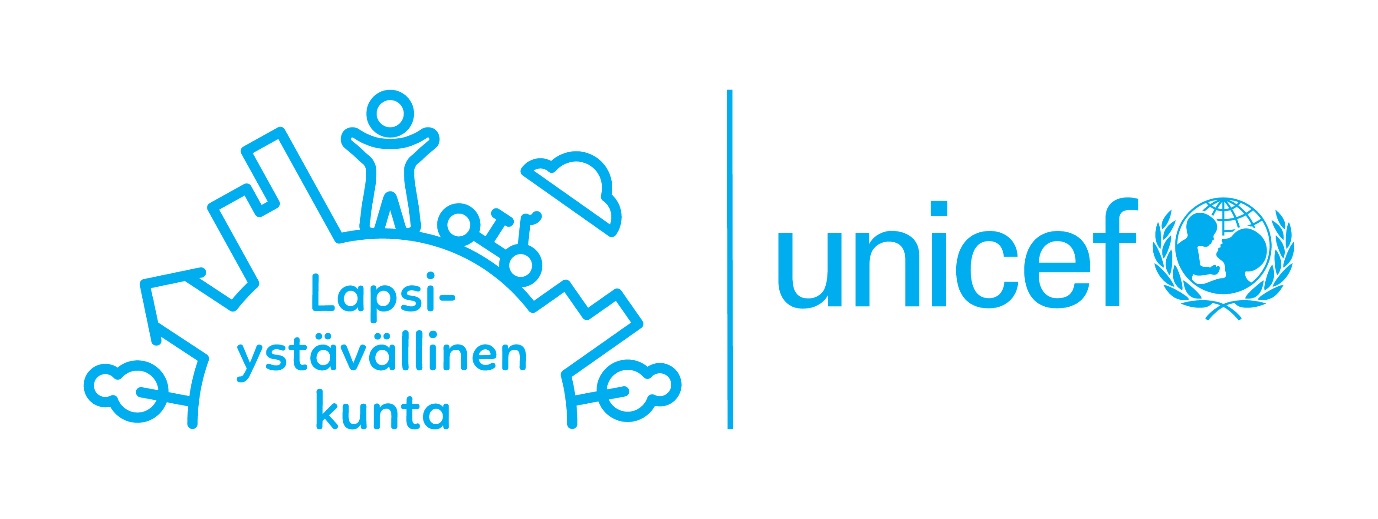 